Апрель 5-я неделяЗанятие 2Тема: «В гостях у Звуковичков»Коррекционно-образовательные цели: Закреплять навыки правильного произношения поставленных звуков. Развивать фонематическое восприятие.Коррекционно - развивающие цели: Формировать навыки фонематического анализа и синтеза. Закреплять умение дифференцировать звуки: гласные, твердые согласные, мягкие согласные, звонкие, глухие. Развивать слуховое внимание. Упражнять в образовании сложных слов. Развивать память, внимание, мышление, активизировать словарь.. Ход занятия1. Организационный момент. 
Стоя в кругу, назвать соседа ласково, протянуть руки вперед и, как «солнечные лучики», соединить их в центре круга. Тихо так постоять, пытаясь почувствовать себя солнечным лучиком: Танечка- Катенька-Анечка….
2. Сообщение темы занятия. 
Сегодня я расскажу вам сказку. В одном Волшебном городе живут Звуки. Некоторые из них можно легко пропеть. Как они называются? (Гласные). Другие звуки при произнесении встречают преграду. Какие это звуки? (Согласные). 
3. Нахождение места звука в слове. 
В этом сказочном городе живут Звуковички. Они очень любят играть в одну игру, и мы поиграем. Я покажу вам картинки и назову изображенные на них предметы. Вы должны услышать, где находится звук –л- (м, н, п, р, б….), в начале слова, в середине слова или в конце слова. 
Слова: лук, стул, лошадь, молоток, стол, колобок, лопата, сокол, лось, соловей, луна, полка, велосипед, лампа.4. Дифференциация звуков.У Звуковичков из Звукового города произошло несчастье. Они так долго гуляли в лесу, что заблудились и не могут найти дорогу к своему дому. Давайте поможем им найти свои дома. (Дети выбирают звуковичков и называют  «адрес». Например: 
-А- гласный,  -Б- согласный, твердый, звонкий….)
5. Звуковые часы. 
Посмотрите, какие интересные часы есть в домиках у Звуковичков. Давайте проверим, как они работают. 
Покажите на часах картинку, название которой начинается с гласного звука, с твердого согласного звука и т. д. 
(На часах картинки: ананас, бабочка, гриб, лист, лук, курица, улитка, хлеб)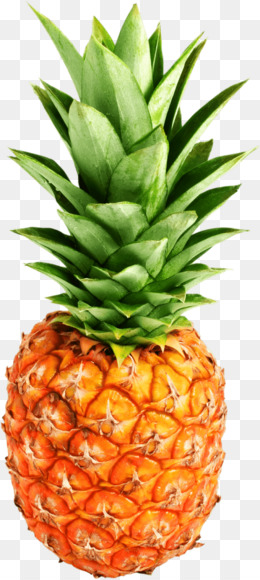 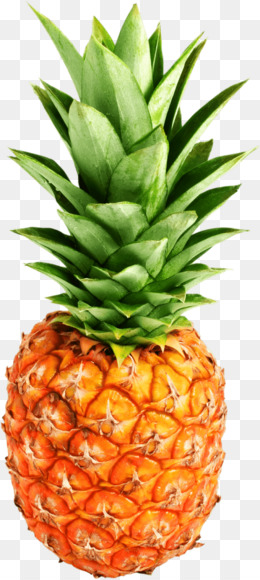 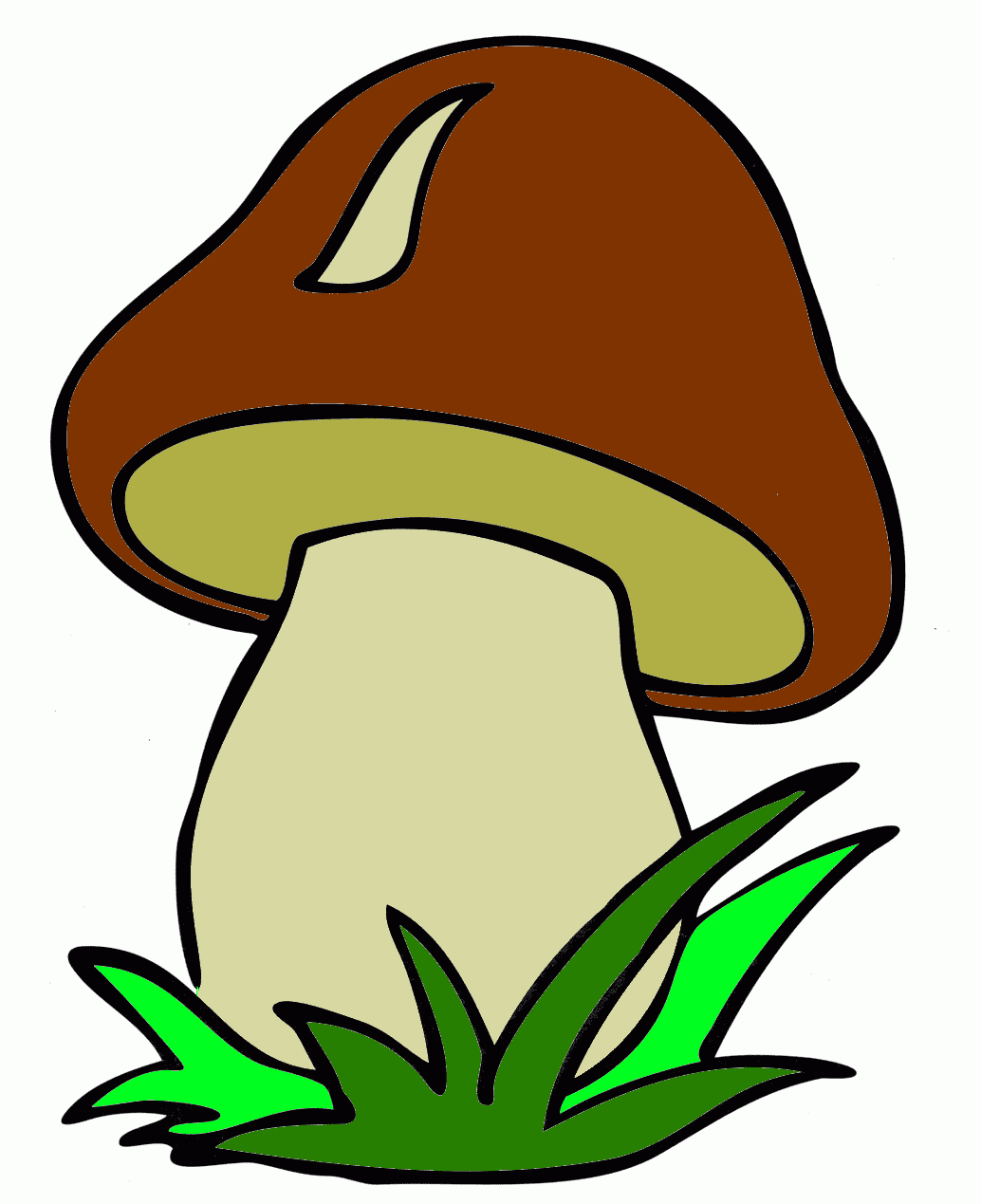 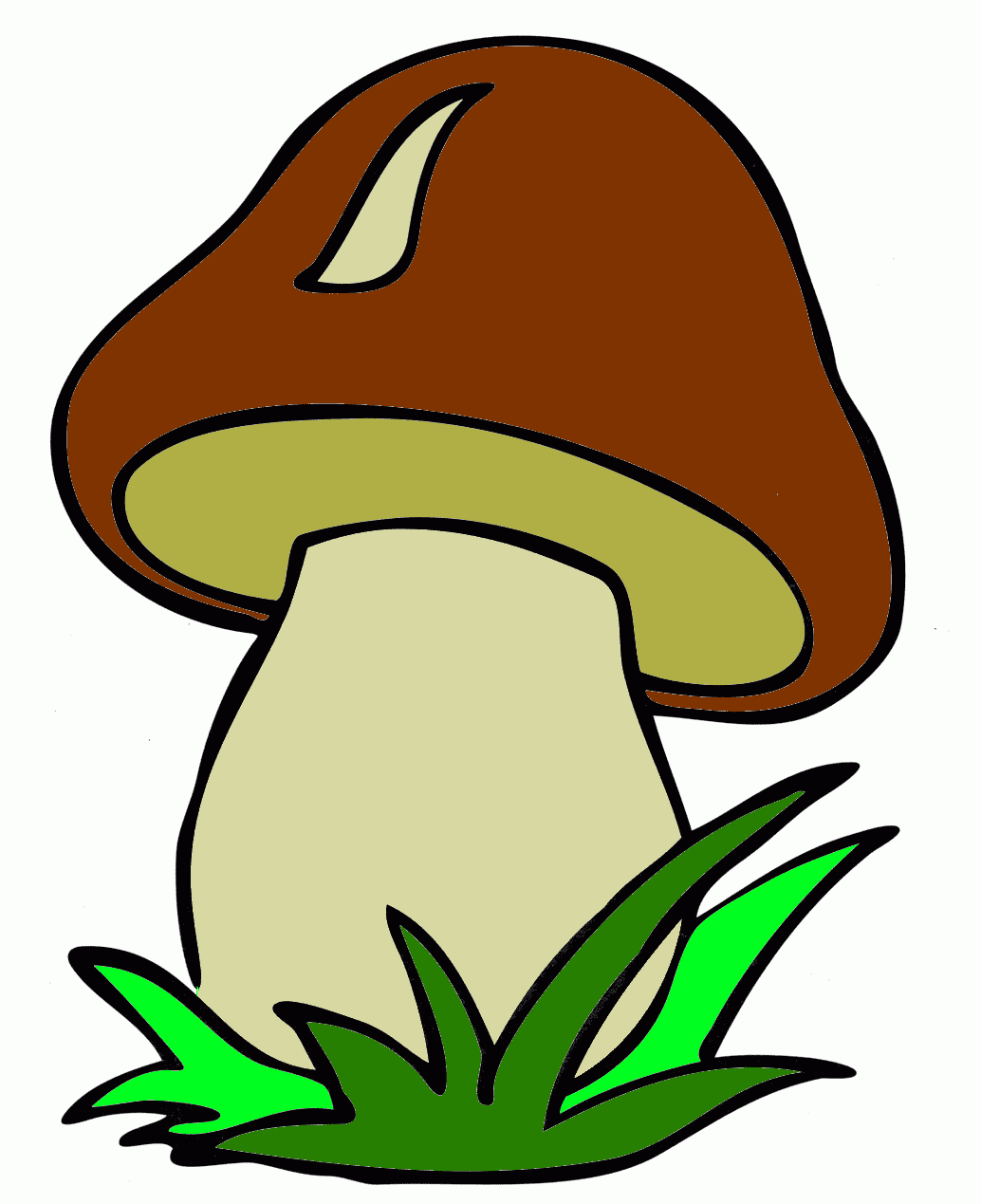 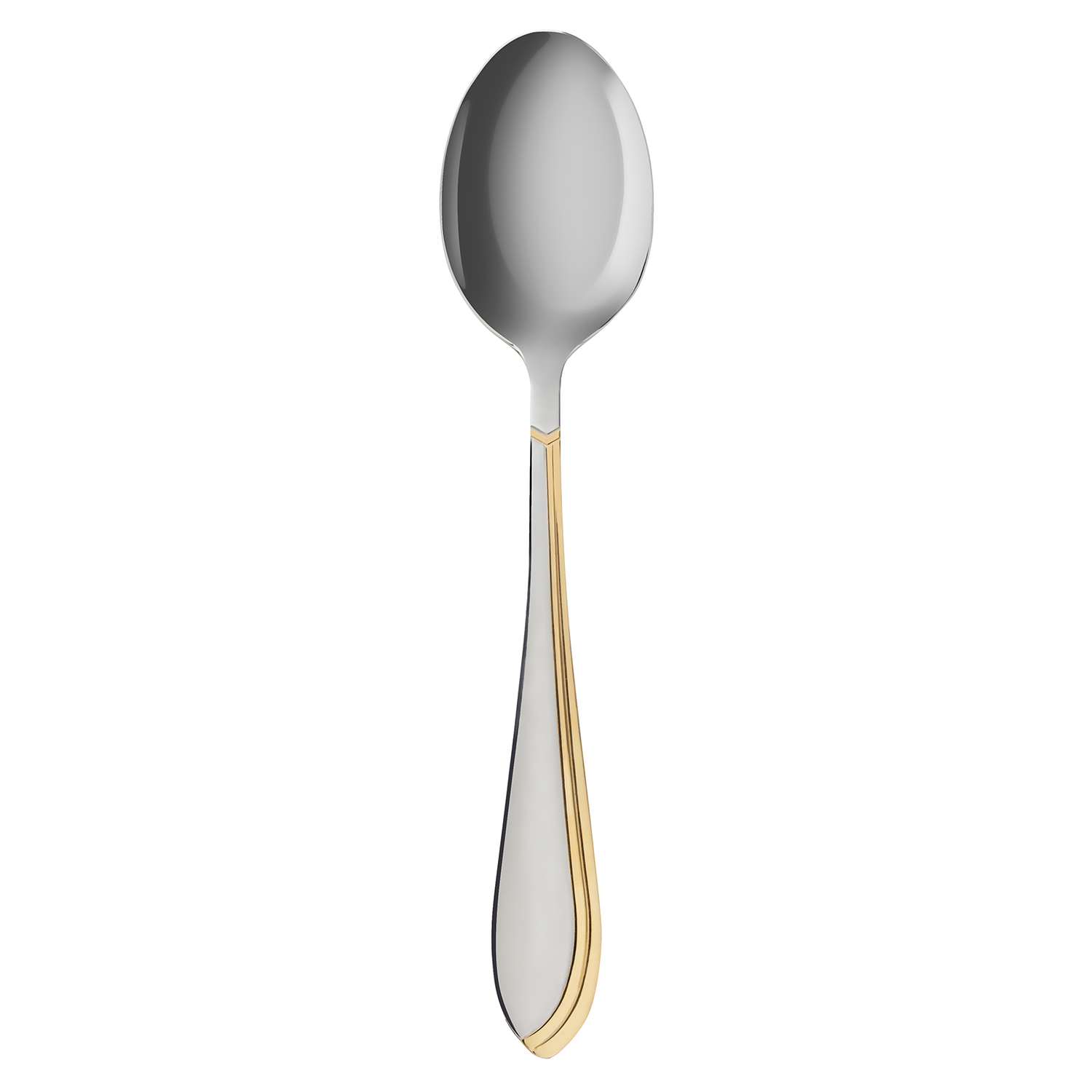 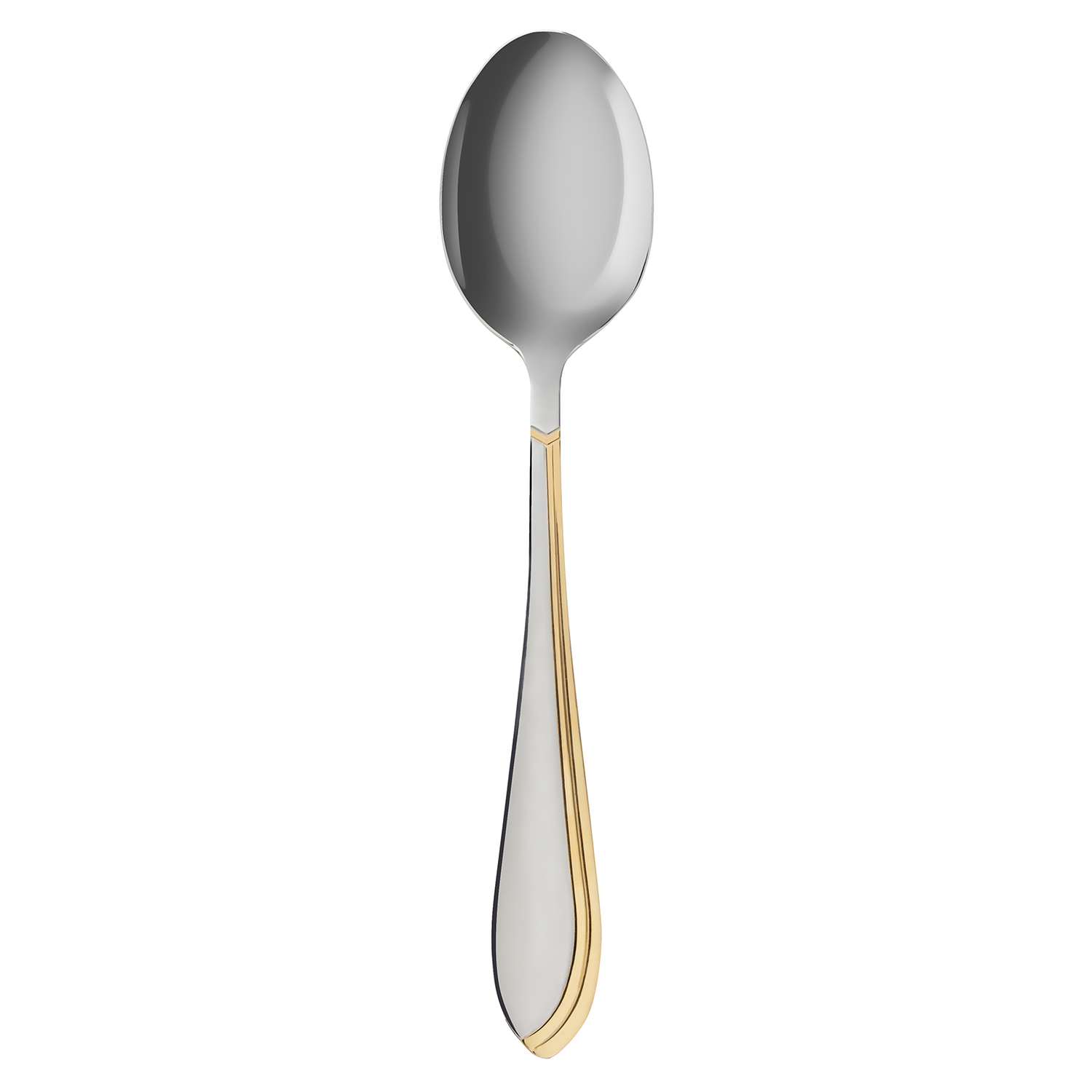 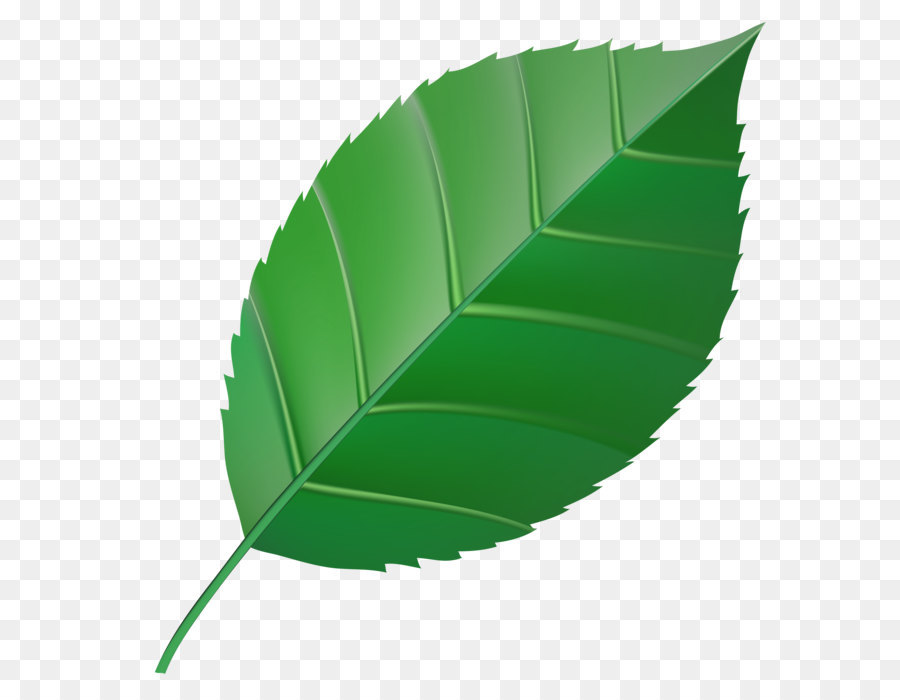 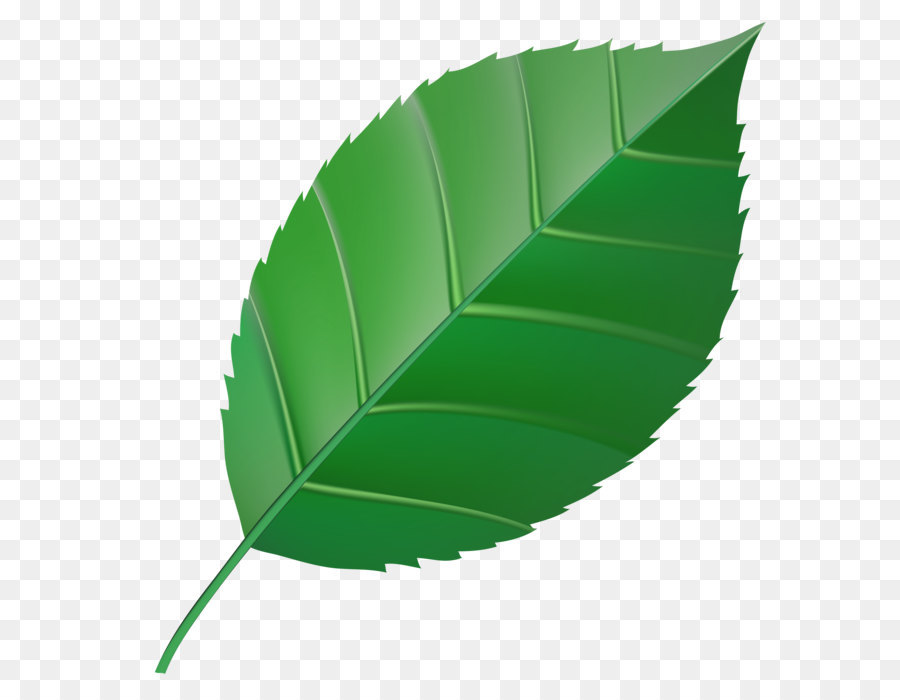 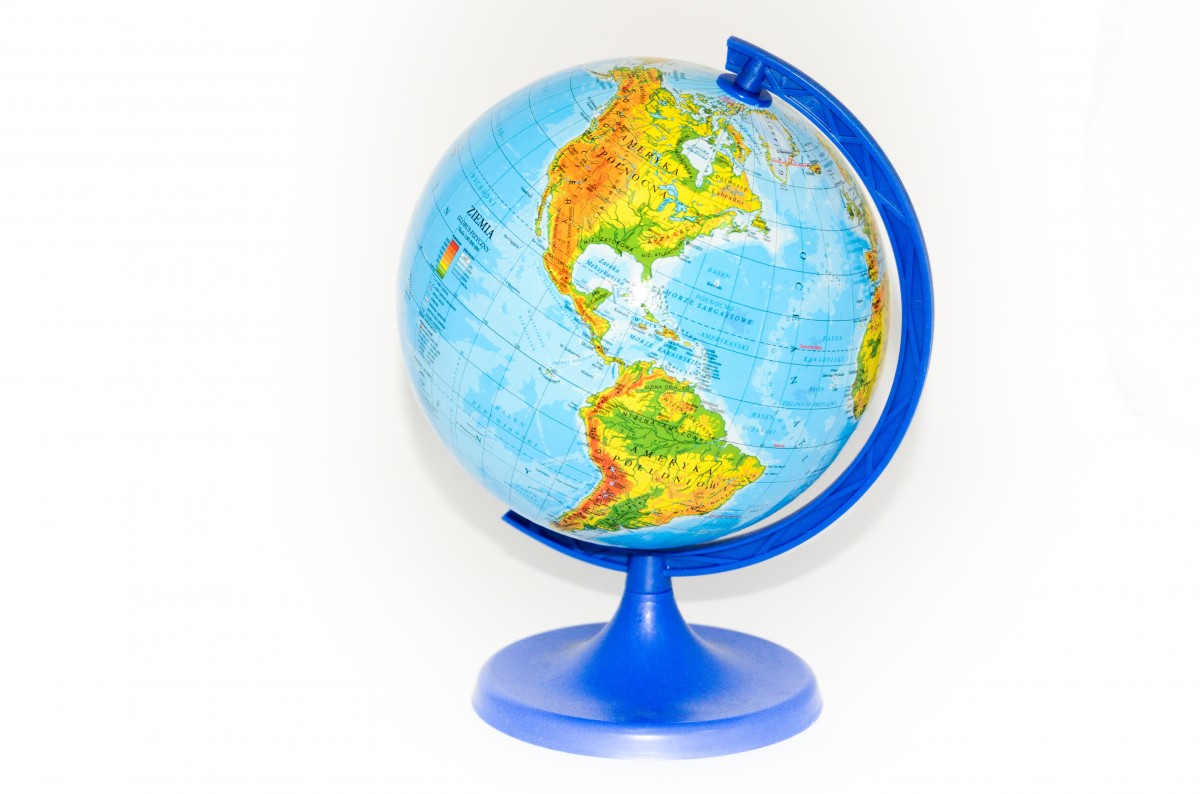 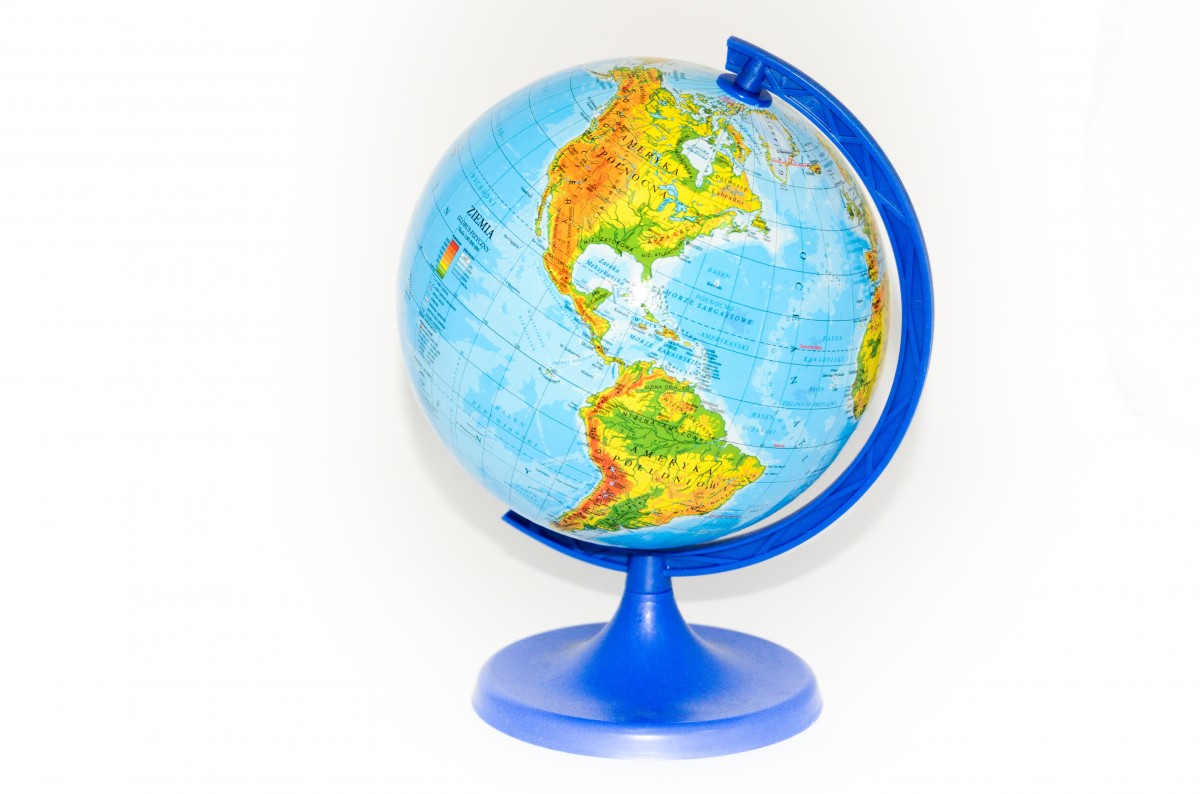 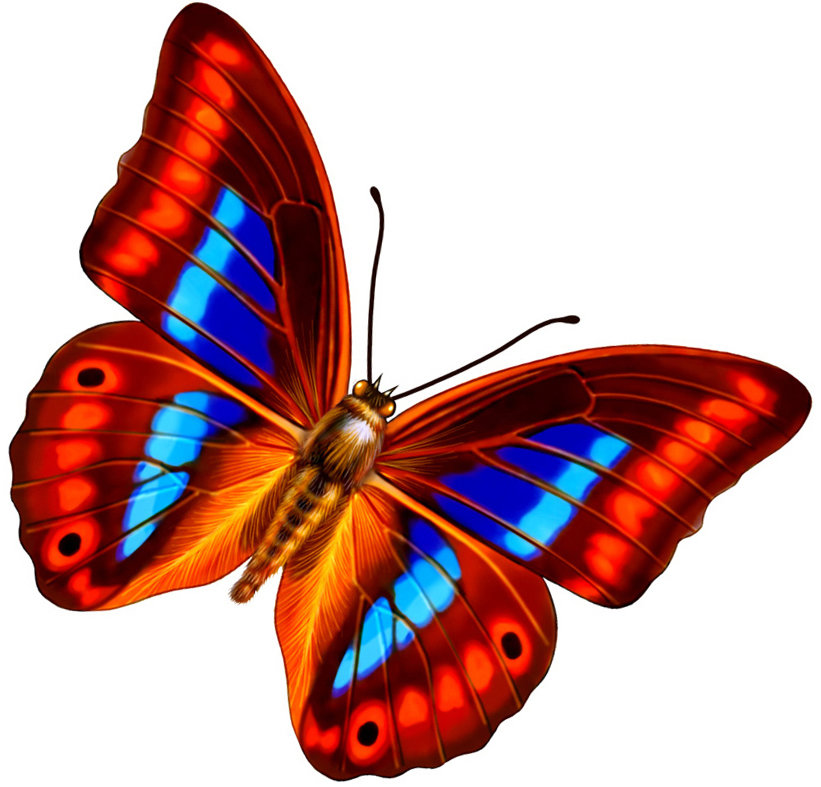 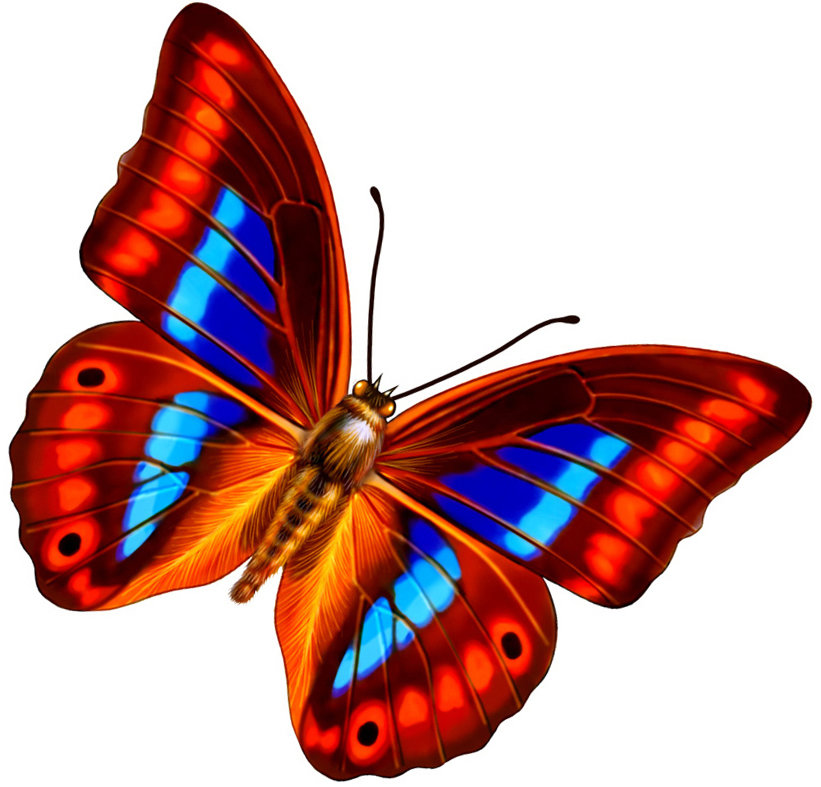 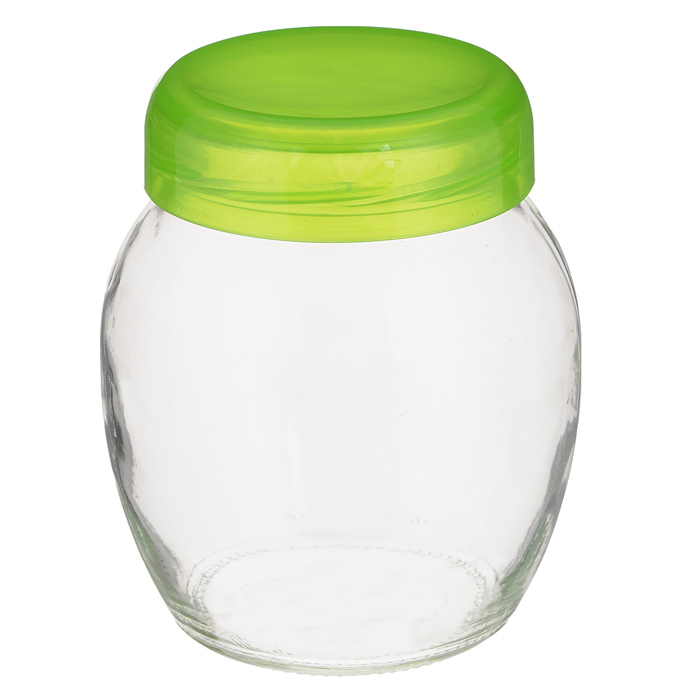 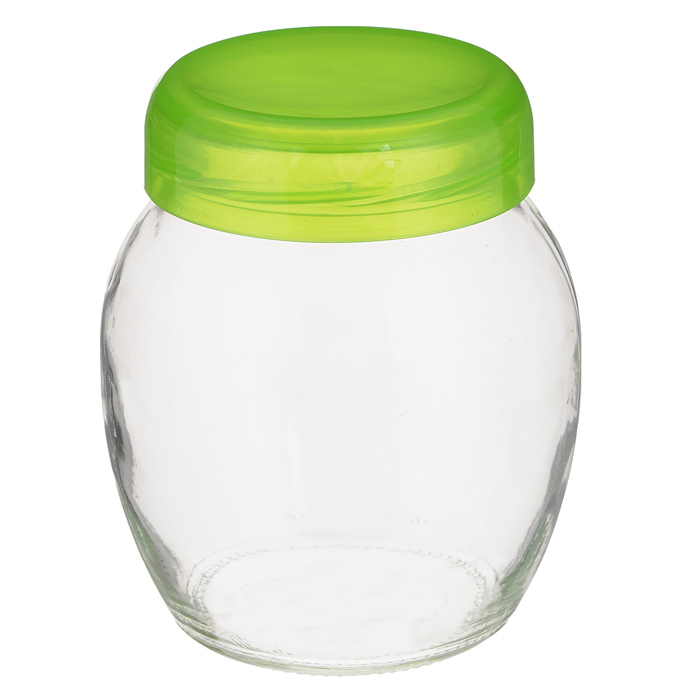 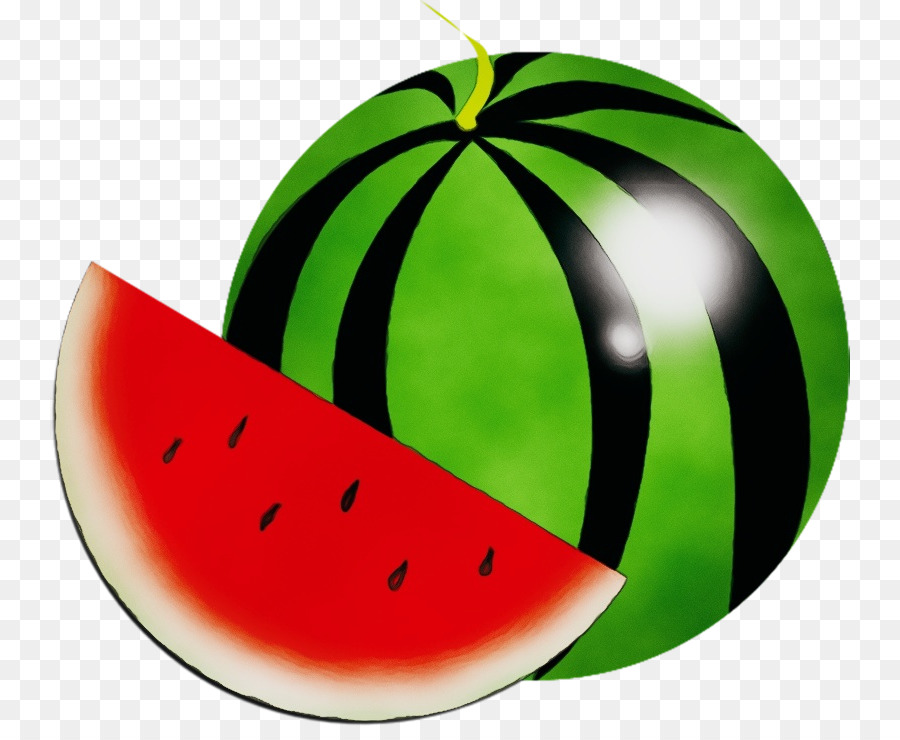 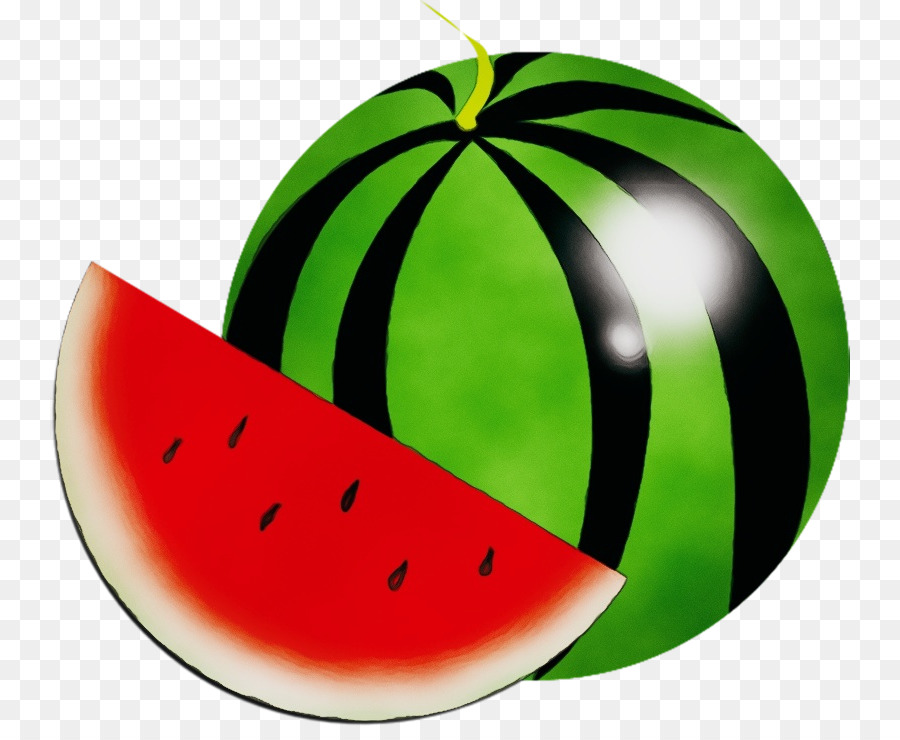 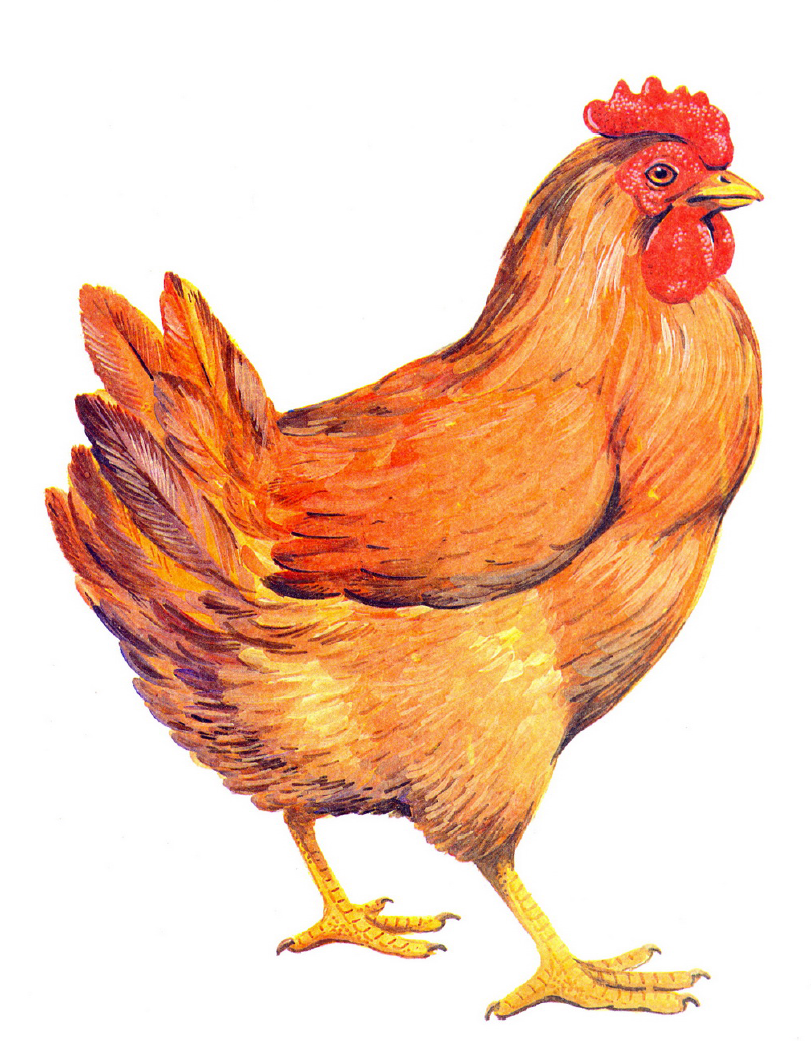 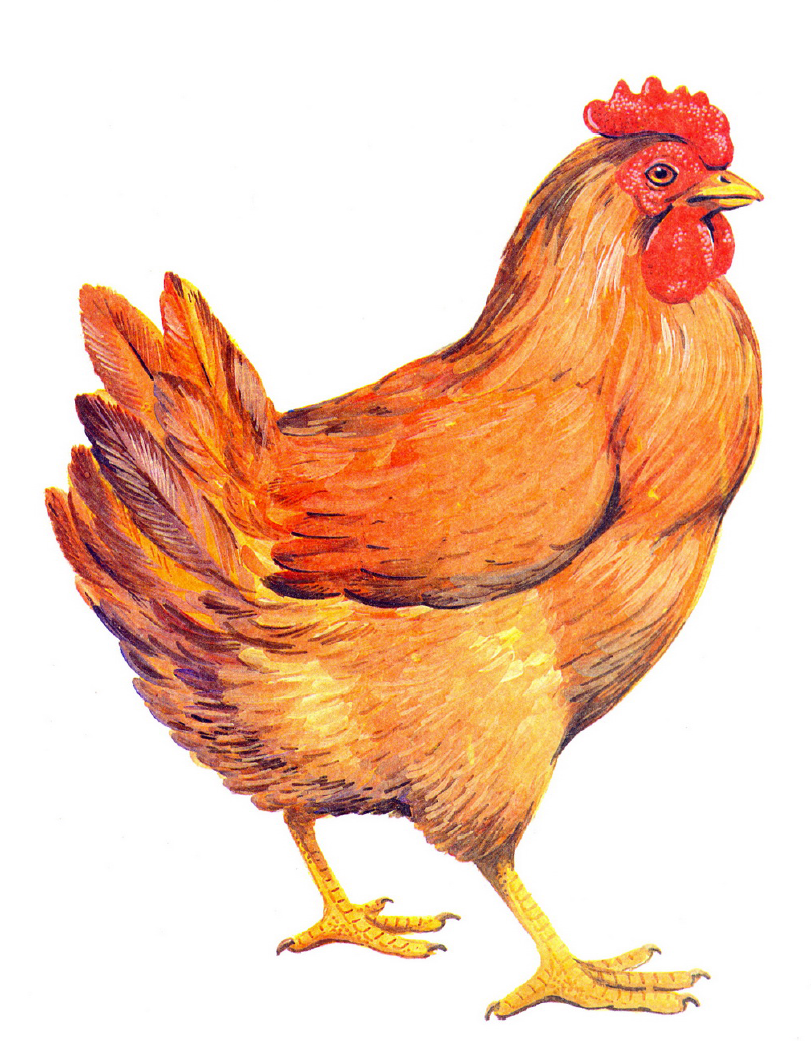 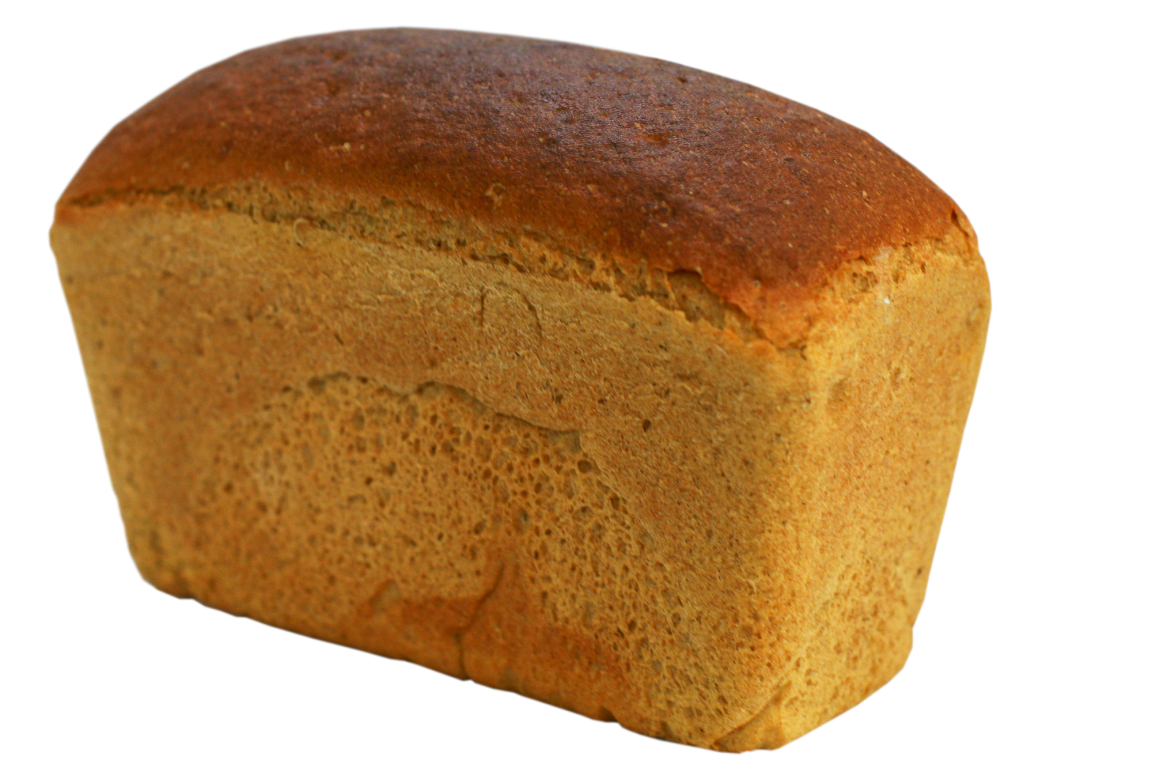 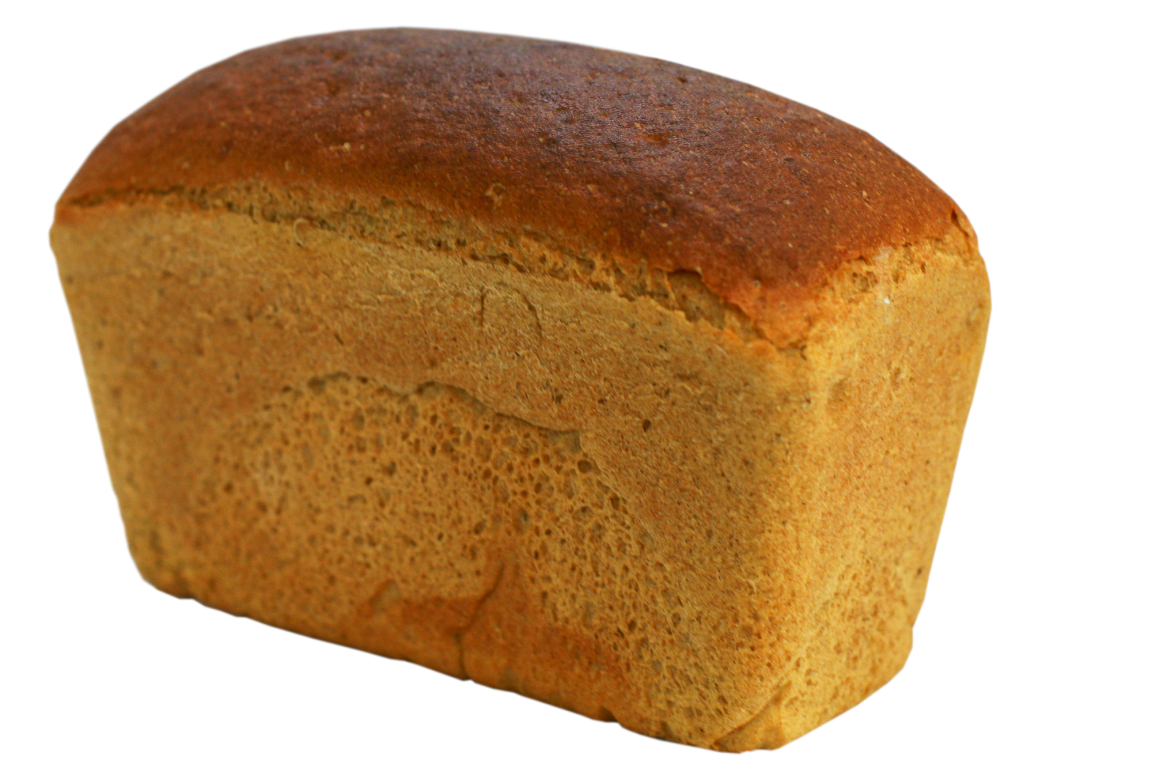 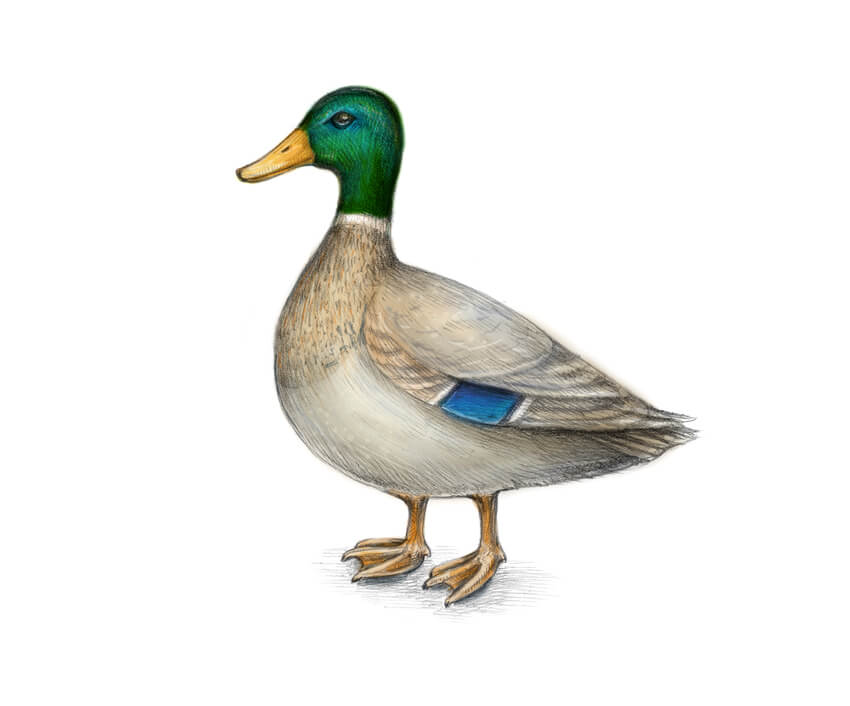 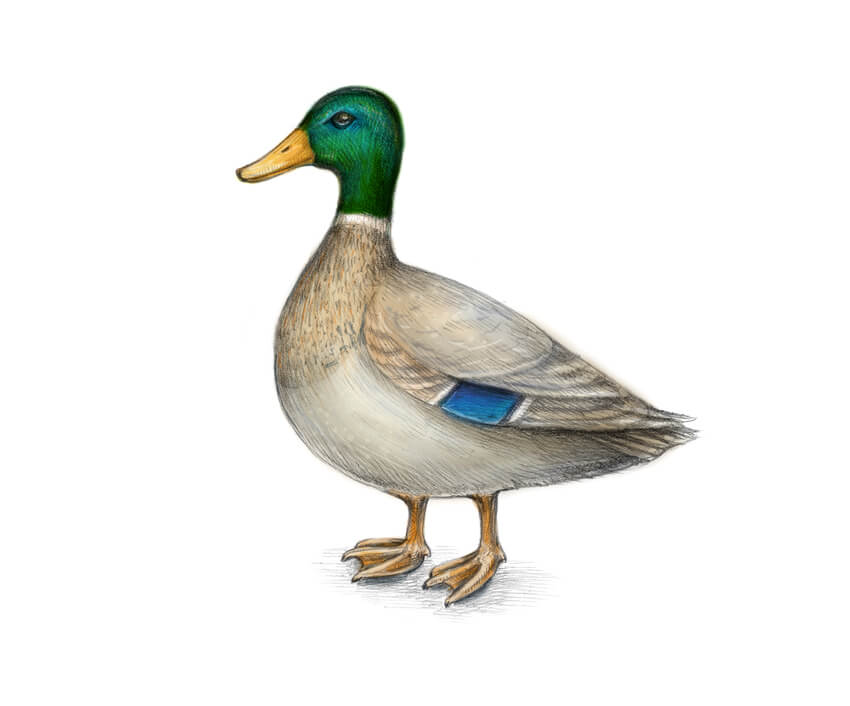 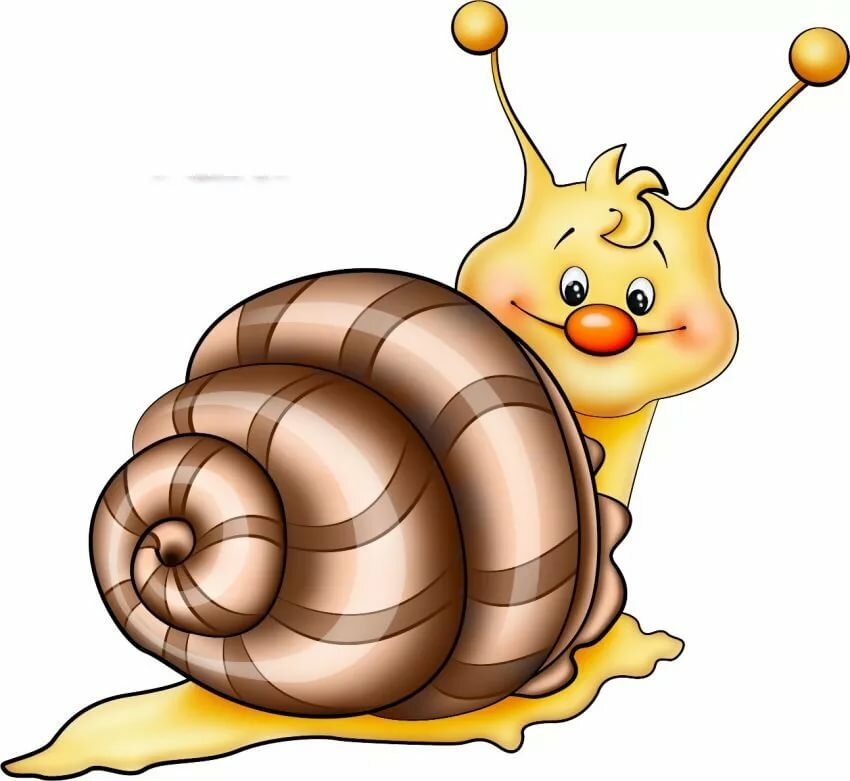 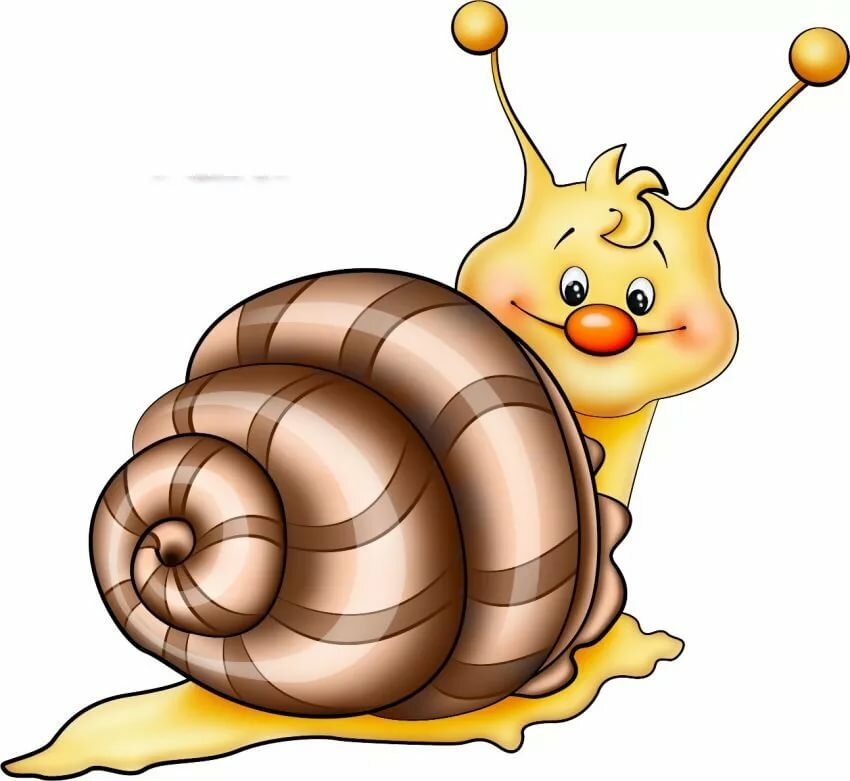 6. Звуковой анализ слов. 
Звуки из сказочного города любят путешествовать. У них даже есть паровозик с чудесными вагончиками. Сегодня в путешествие отправятся звуки из слов: кот, гусь, бык, конь. Каждому звуку нужно купить билет- красный, синий или зеленый. 
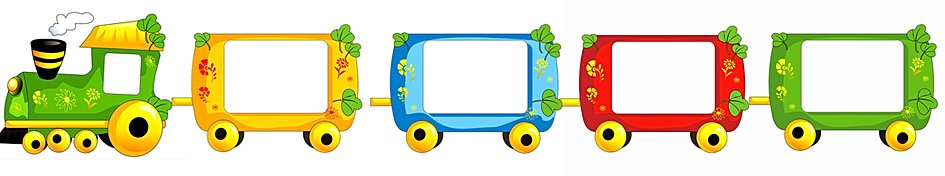 7. Развитие слухового внимания. Игра «Это правда или нет?» 
Звуковички хотят посмотреть, какие вы внимательные. 
Теплая весна сейчас, 
Виноград созрел у нас. 
Конь рогатый на лугу 
Летом прыгает в снегу. 
Поздней осенью медведь 
Любит в речке посидеть. 
А зимой среди ветвей, 
«Га-га-га» - пел соловей. 
Быстро дайте мне ответ-Это правда или нет? 
8. Игра « Отгадай загадку». 
К нам на полянку прилетели птицы, а какие отгадайте? 
-Маленький певец лесной лучше всех поет весной. (соловей) 
-Эта птица никогда для птенцов не вьет гнезда. (кукушка) 
-Мы в скворечнике живем, песни звонкие поем. (скворец) 
-Под крышей я леплю гнездо из комочков глины. Для птенчиков стелю на дно пуховую перину. (ласточка) 
-Кто по тропочкам идет быстрыми шажками, длинным хвостиком трясет, догадайтесь сами. (трясогуска) 
-Черный, проворный, кричит: «Крак!» Червякам –враг! (грач) 
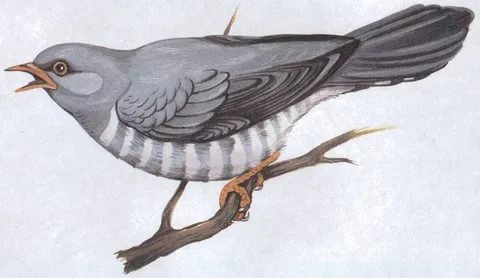 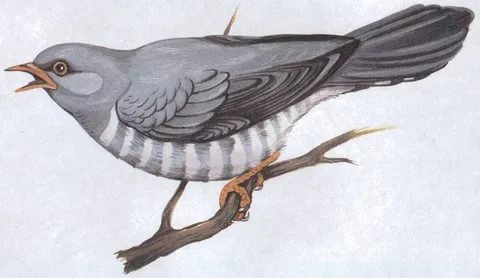 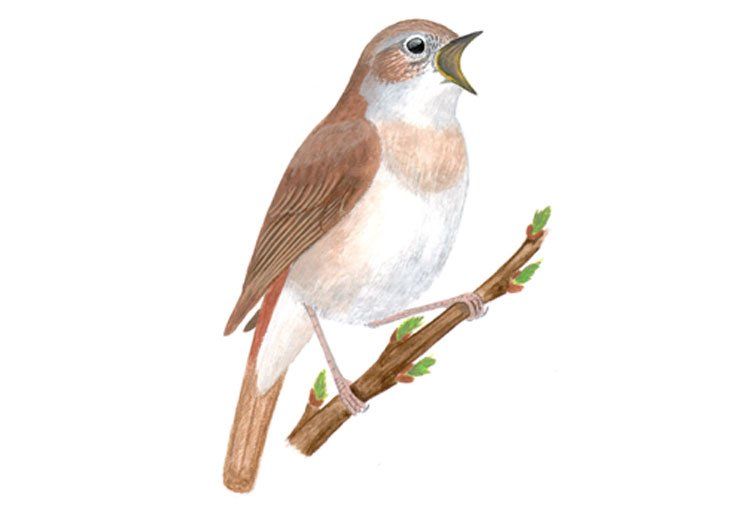 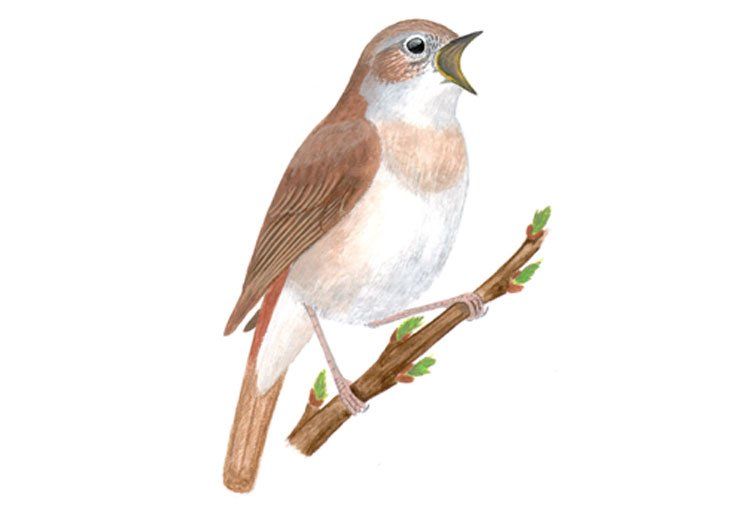 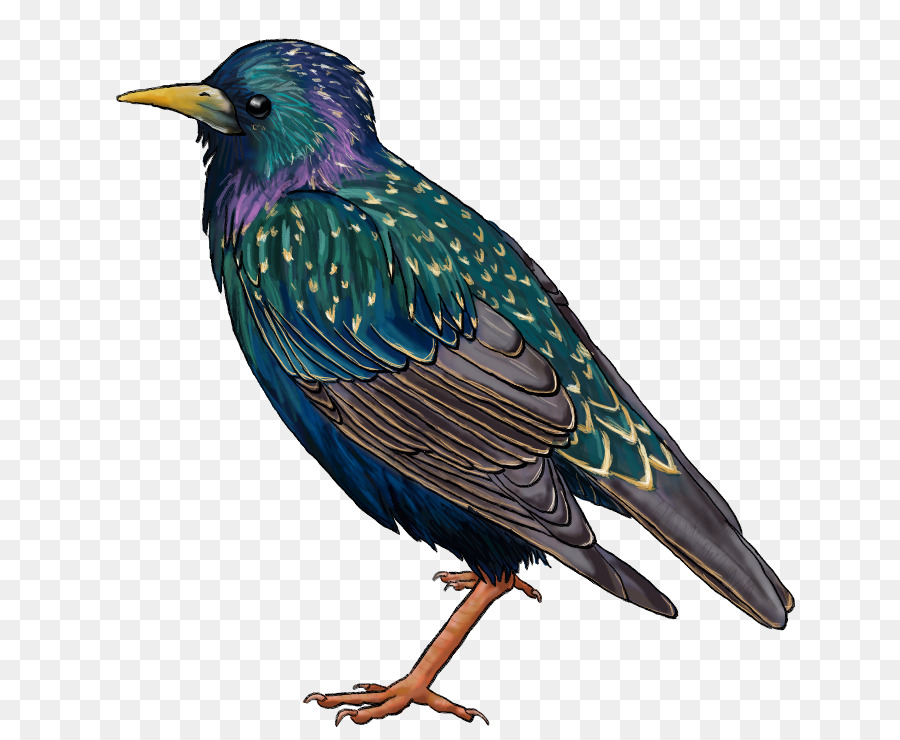 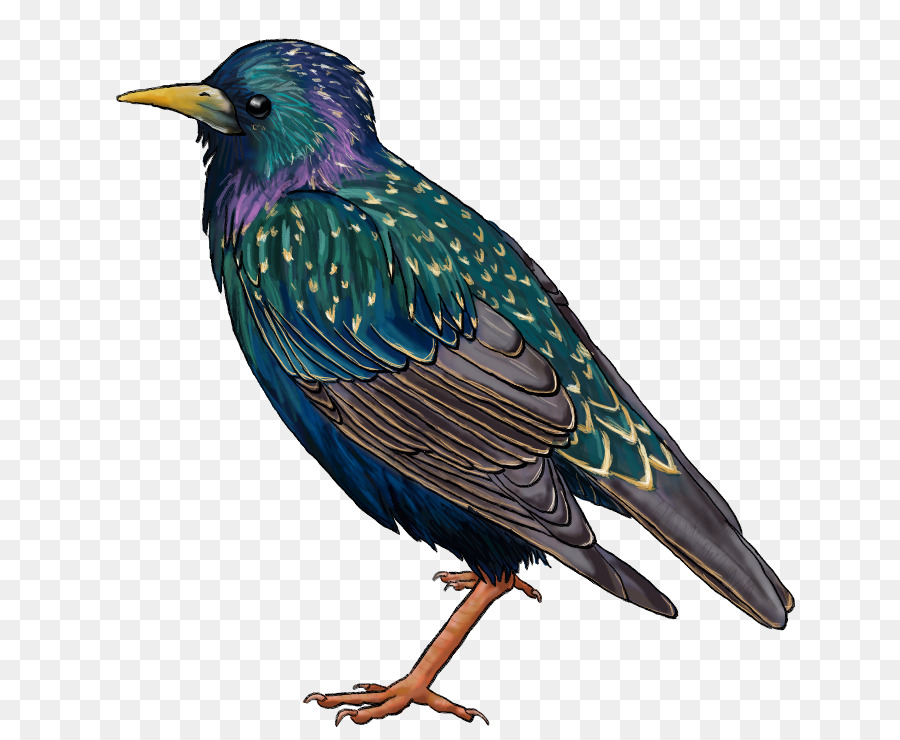 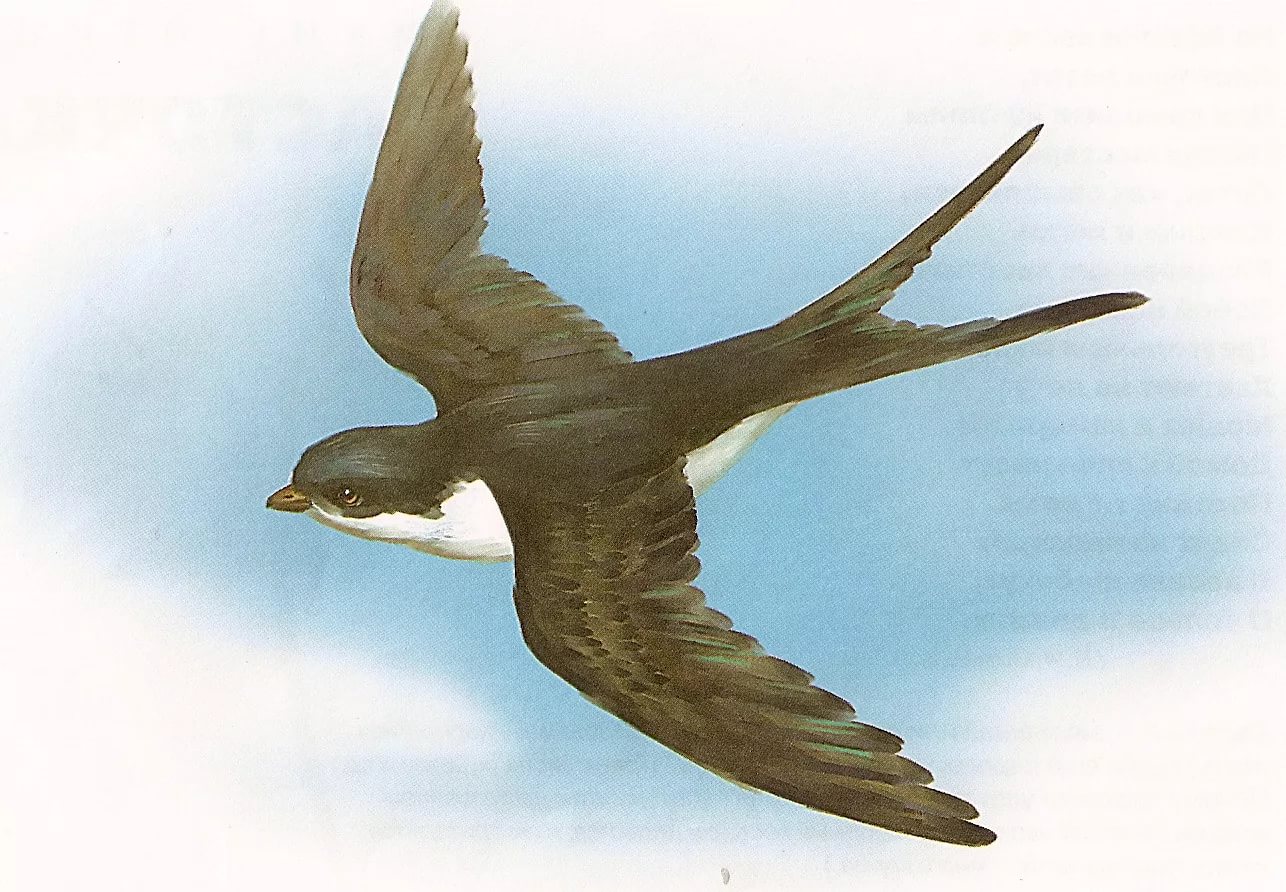 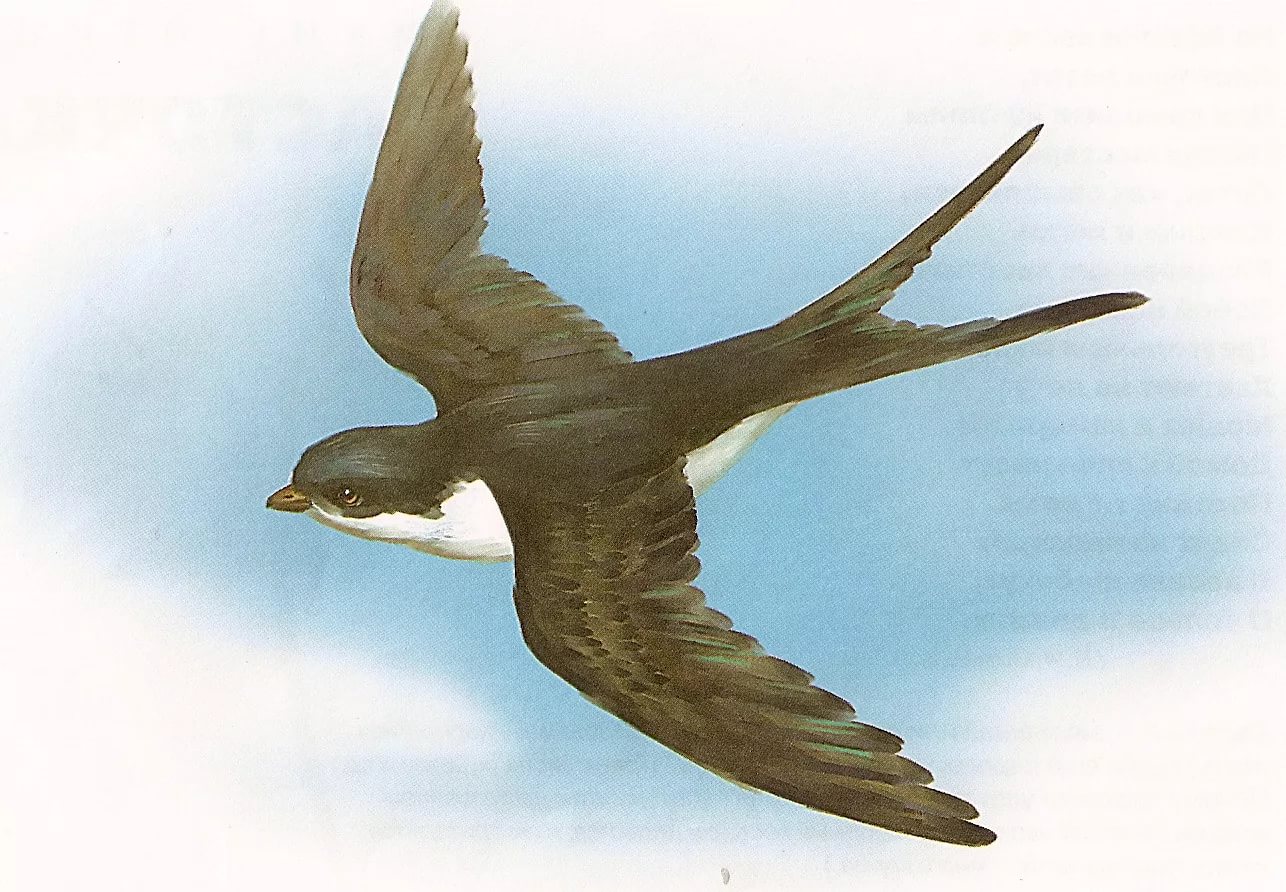 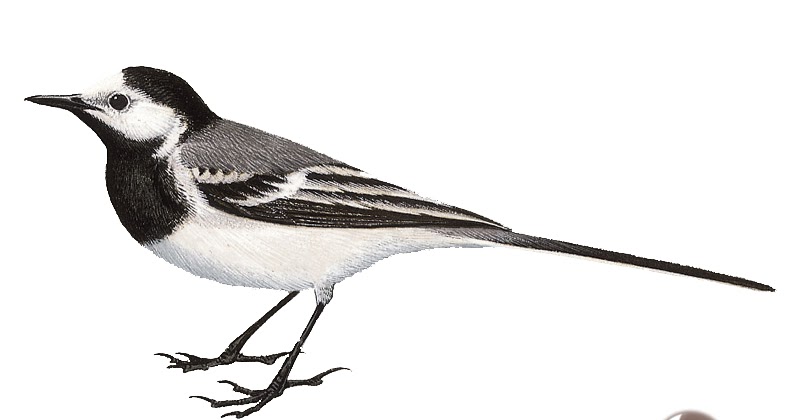 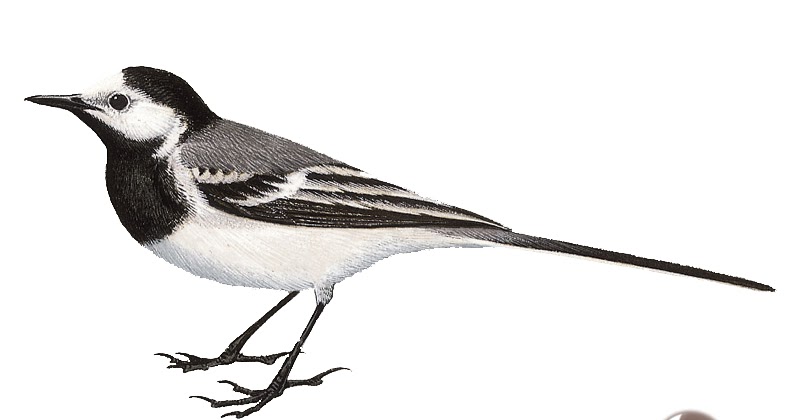 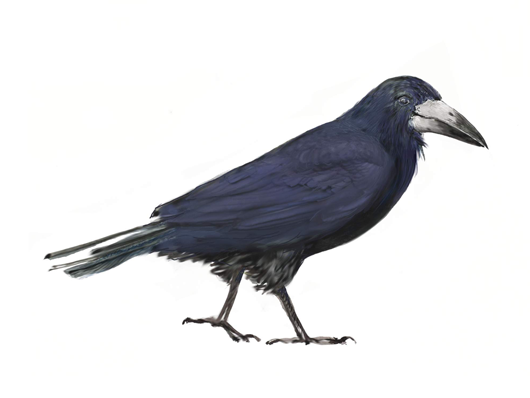 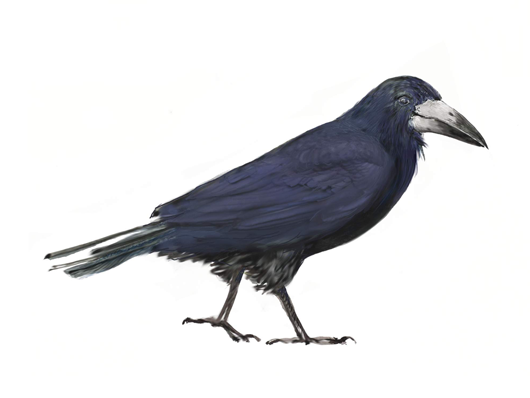 9. Игра «Назови одним словом»У соловья звонкий голос – он ….(звонкоголосый)У грача черные крылья - …(чернокрылый)У ласточки белая грудка - …У трясогуски тонкий хвост - …У скворца желтый клюв - …У кукушки громкий голос - …Мы с вами побывали в сказачном лесу и послушали звуки леса. Что мы можем делать со звуками? (…)А буквы? (….)10. Игра «Допиши букву».Смотрите! Это проделки злого гнома. Он превратил звуки в буквы, но у каждой из них отнял один элемент. Помогите буквам, напишите недостающие элементы.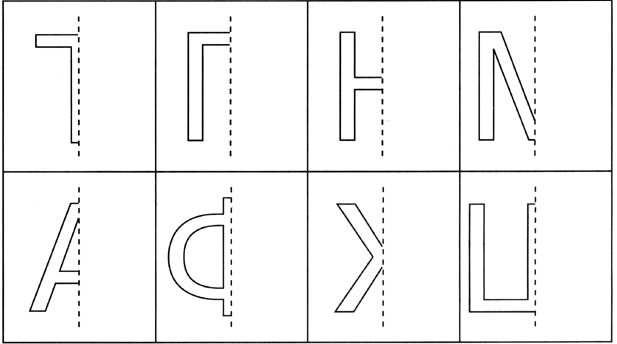 Дети выполняют задание.11. Итог занятия. Оценка работы детей.Подготовил учитель-логопед Пачкова Лариса Александровна.